Sponsorship FormSponsorship Levels (check desired level): Sponsorship OpportunitiesKeynote Speaker   $____________________Conference food items (indicate item you would like to sponsor):Convention giveaways – Items:  _________________________________________________________Ad space in the conference program       _____$50.00 (full page ad)   _____$25.00 (half page ad)
    Ads are free with sponsorship at the bronze or higher levelAd space in a tri-annual newsletter      _____$30.00 (full page ad)   _____$15.00 (half page ad)
    With platinum sponsorship, ad is free in two newsletters; with gold, ad is free in one newsletter.Acknowledgement InformationCompany name and contact information: e-mail copy of ad to amwrigh@ilstu.edu by September 1, 2018 OR Mail hard copy to: Anna Wright, Illinois Communication and Theatre Association, School of Communication, Campus Box 4480,Illinois State University, Normal, IL 61790-4480Sponsors receive acknowledgment in the program and at the convention. 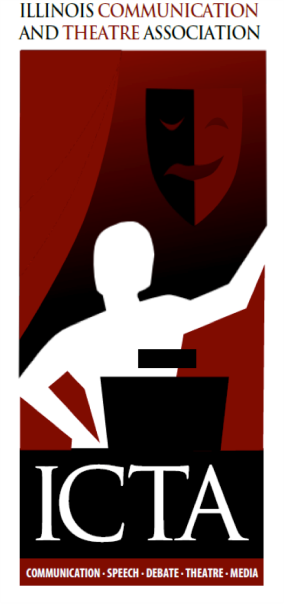 2018 Convention - Sept. 27-29DoubleTree by Hilton Hotel10B Brickyard DriveBloomington, Illinois, 61701 “Roots, Renaissance, Revolution!”
Platinum$1,000 minimum Gold$750.00 minimumSilver$500.00 minimumBronze$200.00 minimumBooth space$50.00 (free with bronze level or above)New Member ReceptionFriday LuncheonFriday or Saturday breakfastNew Coach Workshop